KNIHOVNA PETRA CHELČICKÉHO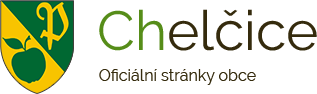 Srdečně zve veřejnost na „Prázdninové čtení“ v rámci podpory čtenářské gramotnosti pro předškoláky, mladší školáky, rodiče a prarodiče.Pod vedením Mgr. Zdenky Vavruškové, Ph.D. 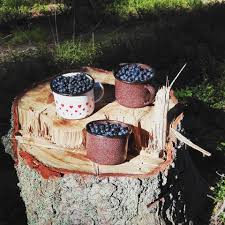 a Magdaleny Fryšovési přečteme z knížky Borůvky z lesa o Rozárce, Márince a jejich borůvkovém dobrodružstvísi vytvoříme land artové obrazy S sebou boty na přezutí a pohodlné oblečení.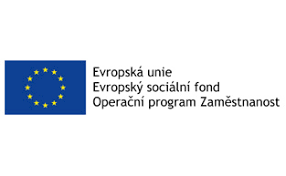 